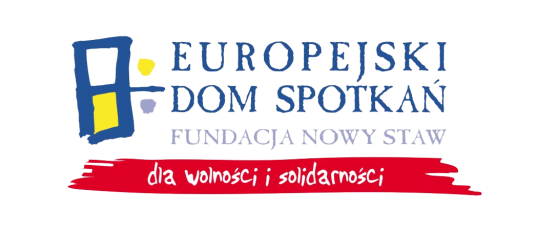 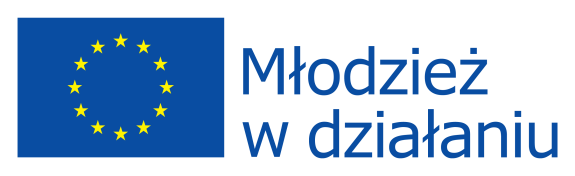  Projekt „Młodzi – Zaangażowani”23-25.11.2013r. , Lublin / Nasutów FORMULARZ ZGŁOSZENIOWY Data………………………Zgłoszenia prosimy przysyłać na adresdebata.mlodziez@eds-fundacja.pl do 15.11.2013 Imię i nazwiskoKierunek studiówAdresTelefon Osoba kontaktowaE – mail Data urodzenia praktyki / staże / wolontariat doświadczenie w NGO Dieta, alergie , itp. 